.Start on LyricsS1: STEP, KICK, STEP, TOUCH, STEP KICK, STEP, TOUCHS2: VINE RIGHT, HEEL, VINE LEFT, HEELS3: TOE STRUTS BACK, COASTER BACKS4: 1/4 RIGHT MONTEREY TURN, JAZZ BOXS5: ROCK BACK, 1/2 TURN LEFT, SWEEP, BACK ROCK, STEP FORWARD, TOUCHS6: POINT, CROSS, POINT, CROSS, POINT, CROSS, POINT, CROSSS7: ROCKING CHAIR, 1/4 PIVOT, 1/4 PIVOTS8: LOCK STEP FORWARD, LEFT FORWARD, SWAY KNEES, BACK, FORWARD, BACK, FORWARDRESTART:  On the 4th rotation, facing the 9 o’clock wall, dance the first 32 counts, you will be facing the 12 o’clock wall, Restart the dance.Burning Love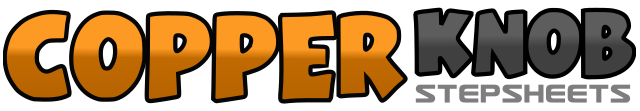 .......Count:64Wall:4Level:High Beginner.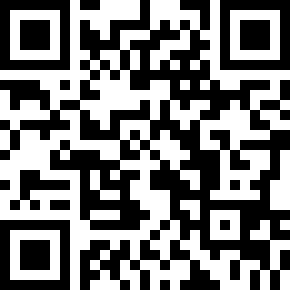 Choreographer:Sonja Hemmes (USA) - June 2016Sonja Hemmes (USA) - June 2016Sonja Hemmes (USA) - June 2016Sonja Hemmes (USA) - June 2016Sonja Hemmes (USA) - June 2016.Music:Burning Love - Travis Tritt : (Album: The Greatest Country Dance Record Ever, Vol. One)Burning Love - Travis Tritt : (Album: The Greatest Country Dance Record Ever, Vol. One)Burning Love - Travis Tritt : (Album: The Greatest Country Dance Record Ever, Vol. One)Burning Love - Travis Tritt : (Album: The Greatest Country Dance Record Ever, Vol. One)Burning Love - Travis Tritt : (Album: The Greatest Country Dance Record Ever, Vol. One)........1-2Step right to right side, kick left diagonally across right3-4Step left to left side, touch right next to left5-8Repeat steps 1-41-4Step right to right side, step left behind right, step right to right side, touch left  heel diagonally forward5-8Step left to left side, step right in front on left, step left to left side,touch right heel diagonally forward1-4Step right toe back, drop heel, step left toe back, drop heel5-8Step right foot back, step left next to right, step right forward, step left next to right1-2Point right to right side, turn ¼ right stepping right beside left3-4Point left to left side, step left next to right5-8Cross right over left, step back on left, step right to right side, step left forward1-2Rock right back, recover on left3-4Turn ½ left and step back on right, sweep left from front to back5-8Step left back, recover on right, step left forward, touch right next to left1-2Point right to right side, step right in front on left3-4Point left to left side, step left in front of right5-8Repeat steps 1-41-4Rock right forward, return weight on left, rock right back, return weight on left5-8Step right forward, pivot ¼ left on balls on feet, step right forward, pivot ¼ left on balls of feet1-4Step right forward, step left behind right, step right forward, step left forward5-8Sway knees (Elvis Knees) to the right back, left forward, right back, left forward